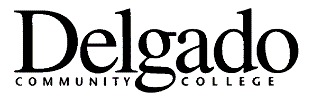 Application for Meritorious Commendation:
VERIFICATION OF ELIGIBILITY FOR MERITORIOUS COMMENDATION 

Applicant’s Name __________________________________________________________Division________________________________________Date___________________Minimum Time-In-Rank Eligibility RequirementPresent Rank_____________________________________________________________    Date of Last Promotion (or Hiring) ____________________________________(attach documentation)Professional Preparation Eligibility*Teaching Discipline_________________________________________________________________
Minimum Credentials Held (yes/no)______________________________________Academic Areas only:  Number of Graduate Credits in Discipline_________________Eligibility Based on Supervisor Evaluations*Supervisor Evaluations indicate a rating of “4,” or “4.5,” or “5” for the last three consecutive academic years*
(yes/no)____________________________________________________                 (attach overall evaluation forms or supervisor summary sheets)The applicant meets the minimum Time-in-Rank requirements, Professional Preparation Eligibility requirements, and Eligibility Requirements based on Annual Supervisor Evaluations.Yes________________    No_____________________Reason (if no)__________________ __________________________________________Signature of Academic Dean			Date* After academic dean has verified eligibility, this form and all attached documentation will be returned to the applicant.  Only the Overall Evaluation Forms or Supervisor Evaluation Summary Sheets (for academic years 2023-2024) are to be included in the applicant’s portfolio.  
Form 2321/001A (5/24)